OPIS PRZEDMIOTU ZAMÓWIENIA NA WYKONANIE DOKUMENTACJI PROJEKTOWEJ
dla zadania pn. „Opracowanie dokumentacji projektowej na budowę kanalizacji sanitarnej w msc. Samsonów- Podlesie”Przedmiot zamówienia Opracowanie projektu kanalizacji sanitarnej w msc. Samsonów- Podlesie, gm. Zagnańsk  wraz z przepompownią ścieków,przyłączy kanalizacji sanitarnej do istniejących budynków mieszkalnych,odcinków należących do sieci (ONS) do każdej nieruchomości niezabudowanej - do granicy pasa drogowego,1) Uwagi:- W/w według załącznika „Projektowany obszar skanalizowania”.- Ze względu na różnice wysokości w terenie należy przewidzieć zaprojektowanie przepompowni ścieków z włączeniem do istniejącego systemu kanalizacji sanitarnej.- Dokumentację wykonać należy zgodnie z obowiązującymi „Wytycznymi eksploatacyjnymi "Wodociągów Kieleckich" Sp. z o.o. do projektowania i realizacji sieci wodociągowych                          i kanalizacji sanitarnej na terenie działania Spółki (z dnia 02.11.2021r.).” dostępnymi na stronie internetowej "Wodociągów Kieleckich" Sp. z o.o.Opracowanie dokumentacji projektowej2.1 opracowanie projektu budowlanego oraz wykonawczego wraz ze wszystkimi niezbędnymi uzgodnieniami dla ww. zadania2.2. opracowanie kosztorysu i przedmiaru2.3. Po uzyskaniu pozwolenia na budowę/zgłoszenia Wykonawca zobowiązany jest przekazać dokumentację projektowo-kosztorysową Zamawiającemu w następującej formie:                                -  4 egz. w wersji papierowej zatwierdzonego Projektu budowlano — wykonawczego      (2 oryginały i 2 kserokopie)    - dokumentację geotechniczną – 2 egz.       - inwentaryzację zieleni – 2 egz.      - dokumentację kosztorysową: przedmiar robót i kosztorys inwestorski – po 2 egz.      - Specyfikację Techniczną Wykonania i Odbioru Robót Budowlanych – 2 egz.      - informacja dotycząca bezpieczeństwa i ochrony zdrowia (BIOZ),Dokumentację projektowo-kosztorysową należy dostarczyć w wersji elektronicznej na płytach CD - przedmiary i kosztorysy inwestorskie z rozszerzeniem XLS, ATH, dokumentacja projektowa — część rysunkowa z rozszerzeniem DWG, XLS, dokumentacja projektowa — część opisowa z rozszerzeniem docx. (w identycznej wersji co papierowa).3.  ZAKRES PRAC DO UJĘCIA W DOKUMENTACJI PROJEKTOWEJ :opracowanie projektu budowlanego i wykonawczego zgodnie z rozporządzeniem Ministra Transportu Budownictwa i Gospodarki Morskiej z dnia 21 czerwca 2013 r. w sprawie szczegółowego zakresu i formy projektu budowlanego (Dz. U. 2013 r. poz. 762 ze zm.), a w szczególności zgodnie z Rozporządzeniem Ministra Infrastruktury z dnia 20 grudnia 2021 r. w sprawie szczegółowego zakresu i formy dokumentacji projektowej, specyfikacji technicznych wykonania i odbioru robót budowlanych oraz programu funkcjonalno - użytkowego (t. j. Dz. U. z 2021 r. poz. 2454 ze zm.),opracowanie kosztorysu inwestorskiego zgodnie z Rozporządzeniem Ministra Infrastruktury 
z dnia 20 grudnia 2021 r.  w sprawie określenia metod i podstaw sporządzania kosztorysu inwestorskiego, obliczania planowanych kosztów prac projektowych oraz planowanych kosztów robót budowlanych określonych w programie funkcjonalno - użytkowym (Dz. U. z 2021 r. poz. 2458 ze zm.),opracowanie Specyfikacji Technicznej Wykonania i Odbioru Robót zgodnie z obowiązującymi przepisami, a w szczególności zgodnie z Rozporządzeniem Ministra Infrastruktury z dnia 
20 grudnia 2021 r. w sprawie szczegółowego zakresu i formy dokumentacji projektowej, specyfikacji technicznych wykonania i odbioru robót budowlanych oraz programu funkcjonalno - użytkowego 
(Dz. U. z 2021 r. poz. 2454 ze zm.),opracowanie przedmiaru robót,inwentaryzacja zieleni - uzyskanie warunków na prowadzenie robót w pasach zieleni, w pobliżu drzew oraz uzyskanie decyzji na wycinkę (jeśli będzie taka potrzeba),wykonanie badań i ekspertyz na potrzeby dokumentacji budowlanej i wykonawczej,uzyskanie opinii o warunkach gruntowo - wodnych w terenie objętym inwestycją,opracowanie projektu geotechnicznego,opracowanie informacji bezpieczeństwa i ochrony zdrowia,uzyskanie pozwolenia na budowę/zgłoszenia robót we właściwej jednostce administracyjnej 
i uzyskanie decyzji o pozwoleniu na budowę/zgłoszenia,uzyskania w ośrodku geodezyjnym aktualnych map sytuacyjno-wysokościowych do celów projektowych,uzyskanie zgód właścicieli nieruchomości, na których zaprojektowany będzie system kanalizacji,wykonanie operatu wodnoprawnego wraz z uzyskaniem pozwolenia wodnoprawnego na przekroczenie cieków i rzek (w przypadku takiej konieczności),uzyskanie warunków technicznych, uzgodnień, opinii i decyzji niezbędnych do uzyskania pozwolenia na budowę w tym między innymi: - decyzji o środowiskowych uwarunkowaniach zgody na realizacje przedsięwzięcia (jeżeli wystąpi taka konieczność),- uzyskanie warunków technicznych do projektowania od „Wodociągów Kieleckich” Sp. z. o. o., ul. Krakowska 64, 25-701 Kielce,- uzyskanie uzgodnienia „Wodociągów Kieleckich”- uzyskanie warunków odtworzenia nawierzchni, które należy ustalić 
z właścicielem lub zarządcą terenu (przy zaprojektowaniu sieci kanalizacyjnej 
w pasach drogowych - drogi, chodniki itp.),- uzyskanie zgody od właścicieli nieruchomości na realizację planowanego przedsięwzięcia po wcześniejszym ustaleniu przebiegu sieci i ONS, przyłączy na mapie,- uzgodnienie projektu budowlanego w Zespole Uzgodnienia Dokumentacji Projektowej od „Wodociągów Kieleckich” Sp. z. o. o., ul. Krakowska 64, 25-701 Kielce,- uzgodnienie projektu budowlanego i wykonawczego oraz uzyskanie decyzji od zarządcy drogi. - uzyskanie decyzji pozwalającej na przekroczenie cieków wodnych i rzek,3.15      wykonanie wszelkich niezbędnych opracowań wymaganych do realizacji inwestycji,USTALENIA DODATKOWE:4.1	Zamawiający zastrzega sobie prawo wglądu do zamówionych prac projektowych w trakcie ich sporządzania.Wykonawca projektu przenosi na Zamawiającego autorskie prawa majątkowe w całości, automatycznie z chwilą wypłacenia przez Zamawiającego wynagrodzenia za opracowania. Zamawiający może wykorzystać przedmiotowy projekt budowlany i wykonawczy w całości lub w dowolnych częściach przy dalszych etapach realizacyjnych,Zamawiający zaleca, aby Wykonawca dokonał wizji lokalnej miejsca objętego zakresem prac projektowych w celu uzyskania informacji koniecznych do przygotowania oferty oraz zawarcia umowy i wykonania zamówienia. Wykonawca, przed złożeniem oferty, zobowiązany jest do uzyskania informacji w zakresie konieczności przebudowy bądź zabezpieczenia urządzeń technicznych w celu prawidłowego określenia ceny ofertowej.Wykonawca przedłoży Zamawiającemu do zaakceptowania koncepcję projektową z zakresem celem akceptacji bądź możliwości wniesienia uwag.W przypadku uwag Wykonawca zobowiązany jest nanieść poprawki i ponownie przedłożyć Zamawiającemu, akceptacja końcowa nastąpi niezwłocznie w formie pisemnej. Dokumentacja projektowo - kosztorysowa powinna określać parametry techniczne 
i funkcjonalne przyjętych rozwiązań materiałowych, wybranej technologii uwzględniając zasady uczciwej konkurencji (w przypadku określenia konkretnych materiałów jakie projektant proponuje do zastosowania, takiemu wskazaniu muszą towarzyszyć wyrazy „lub równoważne”).Zamawiający zastrzega sobie prawo do zmiany zakresu prac projektowych.6.  Przewidzieć w umowie prace projektowe uzupełniające.7. Wymagania osób:O udzielenie zamówienia mogą ubiegać się Wykonawcy, którzy wykażą, że:Dysponują osobami zdolnymi do wykonania zamówienia, tj. o niniejsze zamówienie może ubiegać się Wykonawca, który wykaże, że dysponuje lub będzie dysponował osobami posiadającymi następujące kwalifikacje: a) Projektant branży wod.-kan. posiadający uprawnienia budowlane do projektowania bez ograniczeń,18. Opis kryteriów i sposobu oceny oferty1. Zamówienie udzielone będzie wyłącznie Wykonawcy wybranemu zgodnie z przepisami ustawy Prawo zamówień publicznych. Zamawiający wybierze ofertę najkorzystniejszą na podstawie kryteriów oceny ofert określonych w Specyfikacji Warunków Zamówienia. Jeżeli zamawiający nie będzie mógł wybrać oferty najkorzystniejszej z uwagi na to, że dwie lub więcej ofert przedstawia taki sam bilans ceny i innych kryteriów oceny ofert, Zamawiający spośród tych ofert wybierze ofertę z najniższą ceną.2. Za najkorzystniejszą zostanie uznana oferta (spośród wszystkich  złożonych w postępowaniu ofert niepodlegających odrzuceniu), która otrzyma największą łączną liczbę punktów w poszczególnych kryteriach oceny ofert (C+A).Przy wyborze oferty Zamawiający będzie się kierował następującymi kryteriami:a) Kryterium „CENA”b) Kryterium „Doświadczenie projektanta branży wod.-kan.”8. Warunki rozliczenia wykonania przedmiotu zamówienia.- Termin zakończenia realizacji przedmiotu zamówienia: 28 miesięcy- W umowie przewidzieć możliwość przedłużenia terminu wykonania zadania oraz naliczenia kar umownych za nieterminowe jego wykonanie.- I rata płatności dla Wykonawcy – 1 000,00 zł. w 2024 roku- przeprowadzenie wizji lokalnej w terenie              z udziałem Zamawiającego celem uszczegółowienia zakresu prac projektowych, sporządzenia protokołu i przedłożenia  Zamawiającemu do akceptacji. Podstawą do wystawienia faktury będzie protokół z wizji lokalnej.- II rata płatności dla Wykonawcy- 40 000 zł. w 2025 roku- opracowanie koncepcji projektu i pozytywne zaopiniowanie przez zamawiającego; Uzyskanie warunków technicznych do projektowania od „Wodociągów Kieleckich” Sp. z. o. o., ul. Krakowska 64, 25-701 Kielce; Sporządzenie mapy do celów projektowych; Uzyskanie decyzji środowiskowej i pozwolenia wodnoprawnego w przypadku takiej konieczności. - III rata płatności dla Wykonawcy – w 2026 roku- Uzgodnienia z Zespołu Uzgodnień Dokumentacji Projektowej.- IV rata płatności dla Wykonawcy (faktura końcowa) – w 2026 roku za przekazanie Zamawiającemu kompletu dokumentacji projektowej wraz z decyzją o pozwoleniu na budowę, przy czym nie może wynosić ona więcej niż 50% wynagrodzenia należnego Wykonawcy.- Płatności w terminie 30 dni od daty wpływu faktury do Zamawiającego, podstawą do wystawienia faktury będą w/w wymagane opracowania okazane uprzednio Zamawiającemu.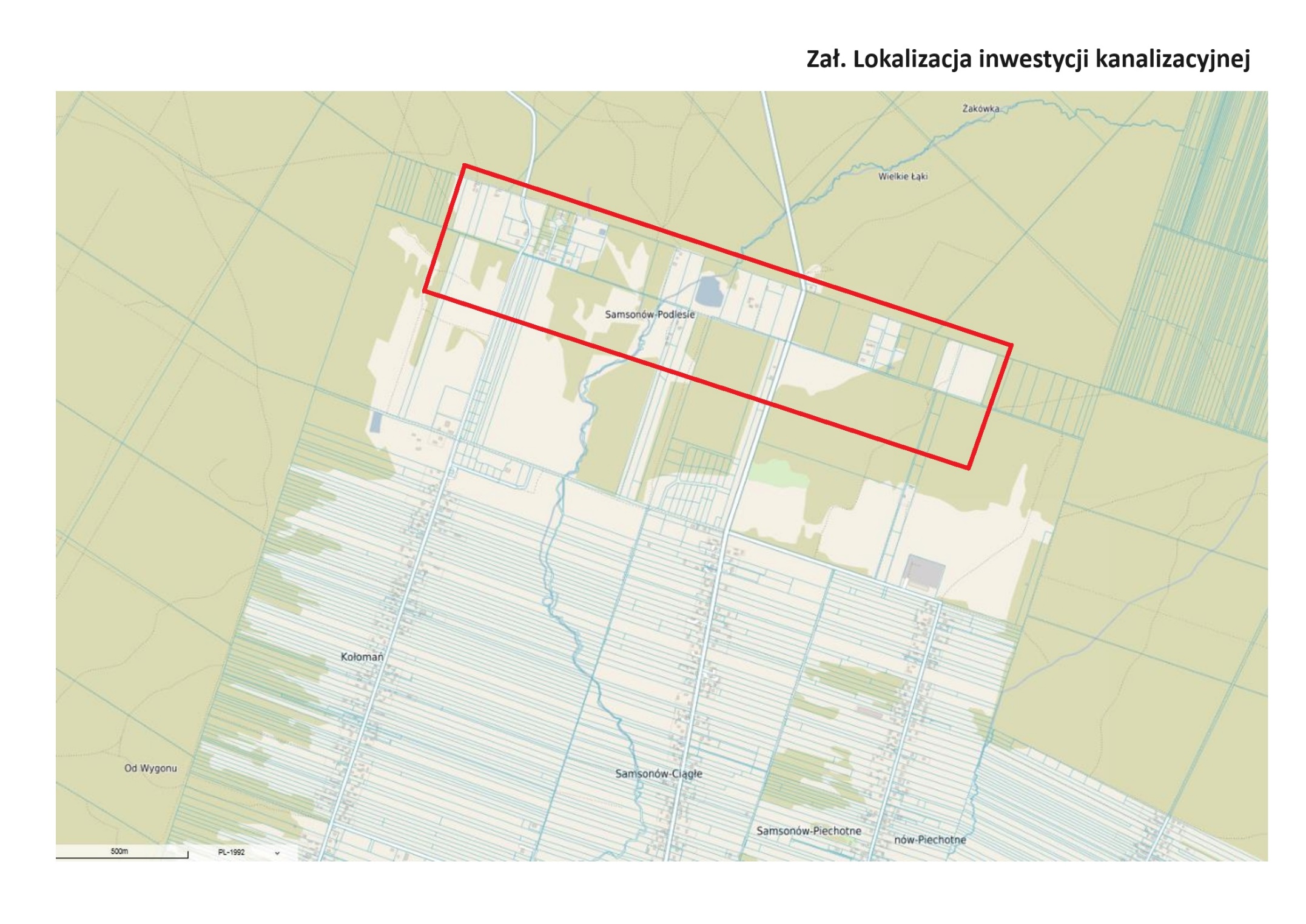 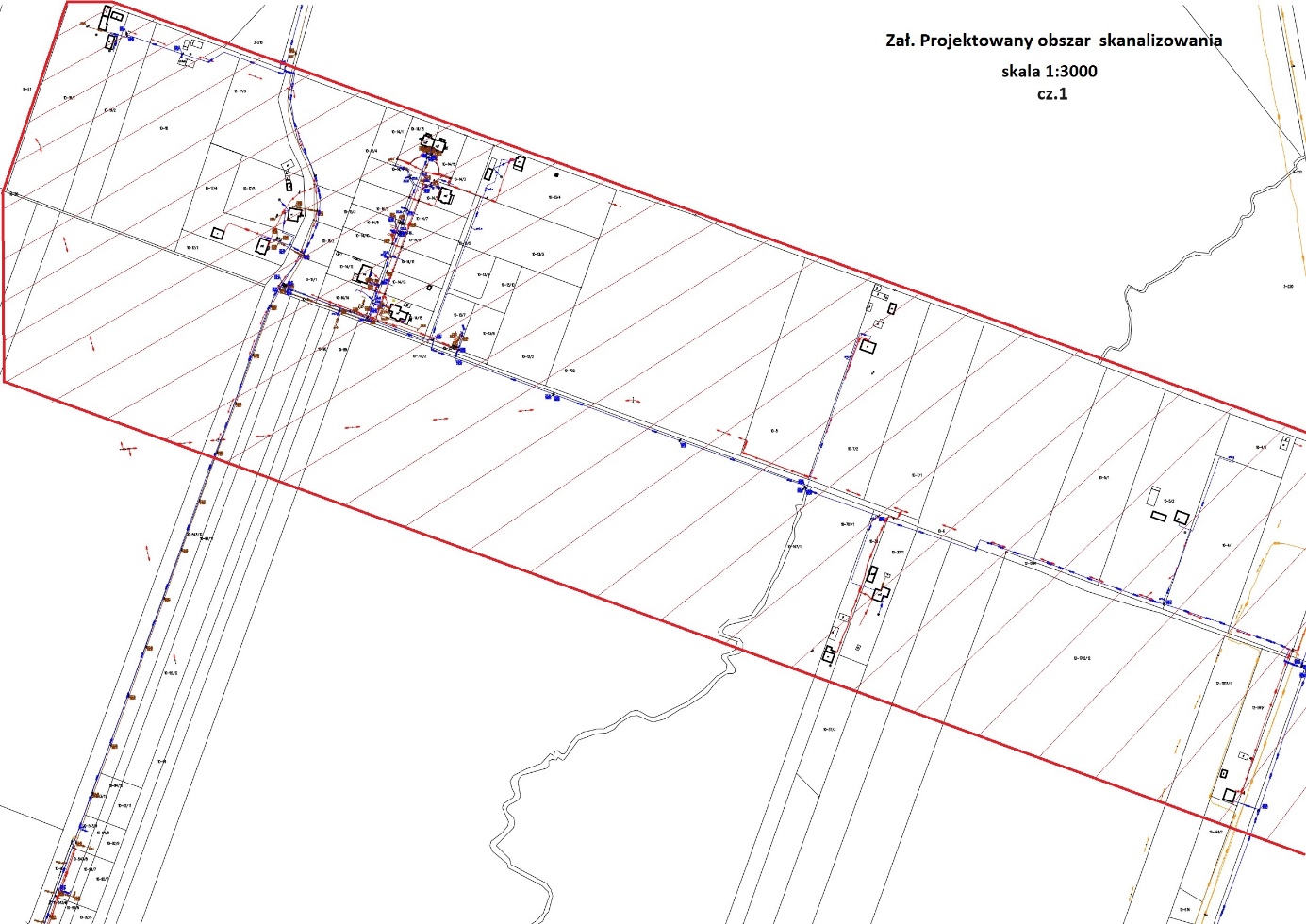 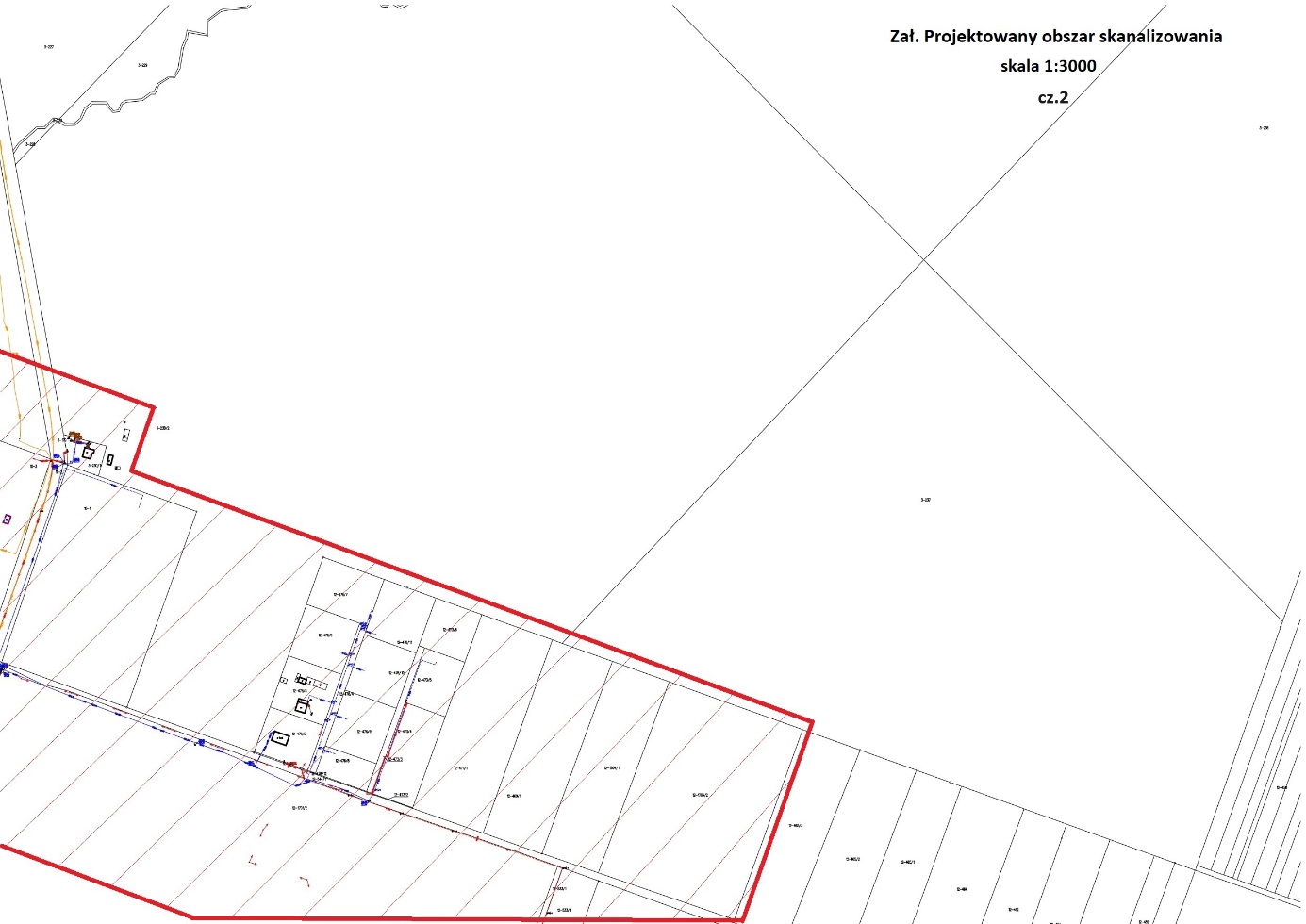 